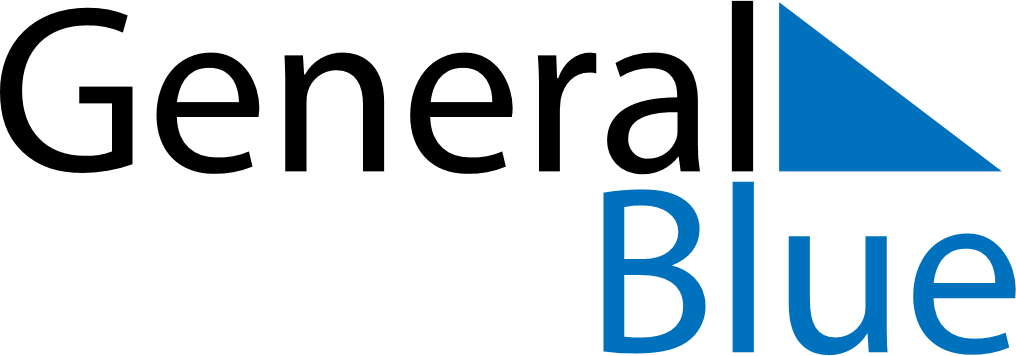 Weekly CalendarDecember 10, 2023 - December 16, 2023Weekly CalendarDecember 10, 2023 - December 16, 2023AMPMSundayDec 10MondayDec 11TuesdayDec 12WednesdayDec 13ThursdayDec 14FridayDec 15SaturdayDec 16